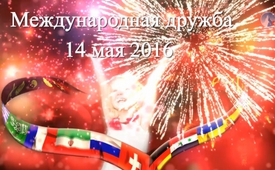 „Безгранично любить“ - более 40 различных культур празднуют мир (13 мин. монтаж)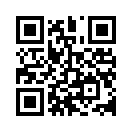 Это был день, какого мир ещё не видел. Более 40 народов засвидетельствовали о своей любви к другим странам, культурам и религиям. Это был идеологический фейерверк с охватывающим весь мир подиумом любви.Это был день, какого мир ещё не видел. Более 40 народов засвидетельствовали о своей любви к другим странам, культурам и религиям. Это был идеологический фейерверк с охватывающим весь мир подиумом любви. Примирения и признания в любви между враждующими странами и религиями:
„Украинцы, мы нуждаемся в вас! Мы нуждаемся в вас европейцы! Американцы, вы нужны нам! Мы любим вас! (Россия - Украина, Россия - Европа, Россия - США)
Бесконечное разнообразие культур, незабываемо и потрясающе. Новый мир без денег. Бесплатное обеспечение питанием, многообразное кулинарное предложение (национальные блюда из всего мира). Телетрансляция с места событий во весь мир, симультанный перевод на13-ти языках, присутствовало более 3.000 человек, и ты сегодня можешь принять в этом участие (посмотреть сейчас онлайн) на www.sasek.tv/grenzenlos. Большое мероприятие с Иво Засеком.

Иво: Каждый, кто сидит здесь, каждый человек в мире, который жаждет справедливости, желает справедливости и упражняется в этом, тот из Бога. Точка. Так говорит Библия, это говорит Коран, так говорит каждая книга по религии. 
2 певца из Турции „Путь любви“
Видеопривет из Турции: я мусульманин, Вы христиане. Но между нами нет барьера. Наши сердца соединены, и мы хотим лишь одного, чтобы мы все могли жить в мире.

Привет любви от курдов: у меня две ноги, 2 руки, один человек, не четыре! Поэтому мы открыто говорим: мы нужны друг другу, мы любим вас!

Привет любви из Турции: мы и дальше будем поддерживать и любить наших братьев курдов и сирийцев, которые в нужде!

Привет любви из Албании: мы одно мусульманин или христианин. Мы держимся вместе и вместе сидим за столом. Мы любим вас, мы нужны друг другу. 

Иво: насколько террористически настроены религии?, можно бы спросить. Но было бы лучше сначала повернуть вопрос и сказать: насколько религиозны вообще террористы?

Привет любви от алевитов: наше желание иметь уважение ко всем культурам и народам. 

Привет любви от саентологов: религия для нас, это духовность, это для нас наслаждение, это для нас свобода.

Привет любви из Латвии: сегодня вечером мы открываем для всех вас наши сердца. Мы говорим: вы нужны нам!

Песня „Безгранично любить“. Будем любить безгранично. Будем любить безгранично.

Иво: нам необходимо снова понять, что мы нуждаемся друг в друге. Без помощи, самое малое 15-ти народов, ты бы не смог даже поехать на работу, ты это понимаешь? Вот оно: утром ты пьёшь чай из Китая. Кофе из Колумбии, не так ли? Тарелка, из которой ты ешь – из Голландии, вилка и нож из г. Золинген (ФРГ), правильно? Приправы из Индии (стран средиземноморья), одежда из Бангладеш. 

Привет любви из Африки: не только мы, африканцы являемся братьями и сёстрами, но вместе с вами всеми мы настоящая семья. Мы нуждаемся в вас и любим вас. 

Привет любви из Бразилии: мы поняли, что нуждаемся друг в друге. 
Привет любви из Швеции: мы нуждаемся в вас!
Привет любви из Исландии: мы любим вас, и мы нуждаемся в вас!
Привет любви из Венгрии: мы любим вас!
Привет любви из Австрии: война не должна разрушить нашу жизнь, мы любим вас! 
Привет любви из Италии: мы любим вас, народы всех стран!

Привет любви из Франции: мы нуждаемся в вас, мерси!
Привет любви из Румынии: вместе мы победим!
Привет любви из Польши: мы нужны друг другу.
Привет любви из Таиланда: мы опять будем вместе смеяться, мы любим вас и нуждаемся в вас. 
Привет любви из Швейцарии: мы хотим вам сказать, что нуждаемся в вас, как нашем дополнении. Мы любим вас!
Привет любви из Испании: песня

Иво: как каждая религия имеет своих отклоняющихся, своих заблуждающихся людей, которые уводят от истоков во что-то ложное, так каждая религия вынуждена полагаться на своих победителей. И эта действующая матрица, это матрица победителей. Но посмотри, особые непримиримые группировки есть везде. И в спорте есть эти умные (особые группы в спорте … умные), и в спорте есть мистики, в спорте есть законники, в спорте есть экстремисты. Вот они террористы – от пацифиста до террориста, всё есть. И в спорте есть работяги, в спорте есть ленивые, которые всё оставляют другим – так что не делай из всего религиозную проблему! Было бы так же глупо связывать религию с терроризмом только потому, что это там происходит, как было бы глупо связывать спорт с терроризмом. Вы понимаете это? В каждой группировке есть свои отклоняющиеся!! В каждой!

Песня „Мы нужны друг другу!“: все за одного, все за одного! Это герои этого времени. Безгранично любить, готовы ли мы к этому?

Приветствие любви из Люксембурга: Мы больше не допустим того, чтобы нас натравливали друг на друга. Мы нуждаемся в вас, таких какие вы есть. 

Приветствие любви из Афганистана: Вы нужны нам, чтобы пролить свет в эту неразбериху. 

Приветствие любви из Голландии: Мы нуждаемся в вас, мы хотим слышать вас. 

Приветствие любви из Болгарии: Наш народ хочет лучшего для всего мира. Мы все одно, мы вас любим!

Приветствие любви с Филиппин: любящие истину, праведность и мир. Мы любим вас!

Приветствие любви из Бельгии: Вместе мы построим: le nouveau monde (по-русски: новый мир)  le nouveau monde.

Песня Семья Засек: … Я верю в Тебя …
Иво: Мы можем делать то, что правильно, делать, делать и делать !!! 
И мы прекратим отдаваться проклятым разделениям!

Приветствие любви из Германии: (Песня „Наша страна“: Чёрная как земля, такова Германия, мы протягиваем руку для нового начала. Красная как любовь и золотая как солнце, наполняет наши сердца радостью и смыслом …)
Сотворить мир без оружия – здесь нам ещё что-то предстоит. Работы много. Давайте начнём! Вместе мы можем многое привести в движение! Мы нуждаемся в вас всех! Мы любим вас!

Приветствие любви из Чехии: Даже если противник хочет разделить чехов и словаков, мы не откажемся от нашей дружбы. 

Приветствие любви из Словении: Мы желаем единства и братства наций. Мы любим вас и хотим мира.

Видео-приветствие из Ирана (бывший иранский посол доктор Алиреза Салари): Иран и иранцы — мирный народ и мирная страна. Большое спасибо в любви и до встречи.

Приветствие любви из Сирии: „У меня есть вопрос: почему эта война?“ 
„Мы хотим мира для Сирии, Палестины и всего мира“

„Судьба миров танец света“

Приветствие любви из Палестины: В 1967 году я пережил шестидневную войну и последующие войны, жертвами которых мы все еще являемся. „Судьба миров танец света“
Тем не менее, я ставлю знак мира. Я откладываю мой горький опыт, весь опыт, чтобы встретить врага. Мир вам!

Приветствие любви из Израиля: Мы говорим: Хватит войн! Сейчас время для мира и любви!

Приветствие любви из США: Мы это ты, мы одно. Это наше сердце!
Песня: Мы изольём нашу любовь и поднимем вас!

Видео-приветствие из США: Мы все нуждаемся друг в друге. 

Приветствие любви из Вьетнама: мы желаем во всех ситуациях сохранять братство и мир.

Видео-приветствие из Китая: Мы любим вас и хотим лучшего для всего мира.

Приветствие любви из России „Хоровод», русская ярмарка: Вы нужны нам, Украинцы! Вы нужны нам Европейцы! Вы нужны нам Американцы! Мы любим вас!

Приветствие любви из Украины „Коломийка“, украинский народный танец & Флэшмоб:  От имени всех настоящих патриотов я хотел бы особенно подчеркнуть: Мы любим вас, россияне!
Иво: Мы хотим сказать всему этому истеблишменту, всем тем, кто подстрекает к войнам и хотят натравить все эти прекрасные народы друг на друга, послать наших сыновей на войну — это голос против: Нет, мы не хотим! НЕТ, МЫ НЕ ХОТИМ! НЕТ ВОЙНЕ! Нет войне! Нет войне! Никогда больше войны! Никогда больше войны! Мы любим нас! Мы любим всех нас!
Комментатор: Поставь знак против разделения и войны, делясь фейерверком любви со всем миром: www.sasek.TV/grenzenlos
Сегодня распространяем! www.sasek.tv/grenzenlosот isИсточники:-Может быть вас тоже интересует:#IvoSasek-ru - Иво Засек - www.kla.tv/IvoSasek-ruKla.TV – Другие новости ... свободные – независимые – без цензуры ...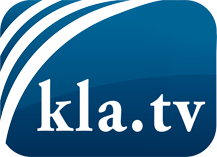 О чем СМИ не должны молчать ...Мало слышанное от народа, для народа...регулярные новости на www.kla.tv/ruОставайтесь с нами!Бесплатную рассылку новостей по электронной почте
Вы можете получить по ссылке www.kla.tv/abo-ruИнструкция по безопасности:Несогласные голоса, к сожалению, все снова подвергаются цензуре и подавлению. До тех пор, пока мы не будем сообщать в соответствии с интересами и идеологией системной прессы, мы всегда должны ожидать, что будут искать предлоги, чтобы заблокировать или навредить Kla.TV.Поэтому объединитесь сегодня в сеть независимо от интернета!
Нажмите здесь: www.kla.tv/vernetzung&lang=ruЛицензия:    Creative Commons License с указанием названия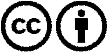 Распространение и переработка желательно с указанием названия! При этом материал не может быть представлен вне контекста. Учреждения, финансируемые за счет государственных средств, не могут пользоваться ими без консультации. Нарушения могут преследоваться по закону.